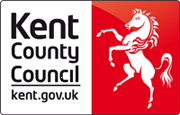 Procurement PlanCheck ListPlease review items on check list and complete response box and where appropriate include in plan above. RACI Template (The template below is an example only please draw up template to suit your project)TITLE: TITLE: VALUE:Ref: Procurement Lead: Procurement Lead: Date: Date: Client Lead: Position: Position: Position: Commissioning RoutePlease define where the decision was made to carry out this procurement, eg a DMT, is there an approved business case, commissioning plan etc.  Make sure any member involvement is referenced.Description: What is required to be bought? Description, volumes, values and changes over time.Describe Clients and Funding source
Linkage to Category Strategy:Is there a Procurement Board approved Category Strategy? Does this PP comply with it? If not, why not? Consider Kent Businesses how has this been addressed?Business Objectives:Clear statements of what the business objectives are for this procurement. Should be available in the Business Case.Current Supply arrangements:description of the current supply set-up: supplier, volumes, spend levels, how it works, what works well, what doesn’t, contract end date, etc. If new requirement, say soMarket Position:an assessment and description of the supply market. Size, KCC position, competitiveness, development opportunities, risks, etc   Procurement Risks:what are the main risks in carrying out this procurement (what could go wrong?) How do we mitigate these risks?Procurement Route Options & Evaluation:Part: A/B		OJEU: Should this be a framework or contract? Why?Multi-supplier or single supplier? Why? Open, Restricted, CD? Why? Single Tender Action? Why?E-Auction why not?Procurement Route Recommendation: Summary of selected route and whyOutline Timescales:Advert Date? PQQ date etc …………. Planned award date. Any key milestone or review dates eg Cabinet MeetingResources Required:How much of your time roughly will this consume eg 10 days over a 2 month period. Client resources: are they lined up adequately? If not what do we need to do?Attach RACI if required Reviews Planned:what planned reviews are there or are needed through the procurement? Legal? Finance? Procurement Board?Approval to Proceed:Signed (Procurement Professional in accordance with Delegated Authorities Matrix				Name:					Date:Check ItemAction RequiredResponseSocial ValueSocial Value needs to be consideredEnsure consideration of Social Value is recordedEqualities Impact AssessmentIs and impact assessment necessary, in most cases this will be a requirementthe Service are responsible for carrying this out.  If in doubt contact Equalities & Diversity Team at  diversityinfo@kent.gov.ukPlease confirm in place if reqd, don’t forget this is a service responsibilitynot procurementLegal Support RequiredLegal support requirement should be considered and agreed with the client.Also if a risk of challenge has beenhighlighted this should be communicated to legal and added tothe risk register on the shared drive.         Record in Risks and Risk matrixKent BusinessEnsure plan has addressed supporting Kent BusinessTUPE/Pension Staff TransfersAscertain if there is any possibility ofstaff transfers and discuss with Client.If TUPE or Pensions may be involvedfor TUPE discuss with legal for Pensions see Steven TaggEnsure Client has considered these,if any staff transfer involved inform Legal to ensure TUPE and Pension strategy is clear.EnvironmentAre there environmental issues or implications in this contractBusiness ContinuityBusiness continuity issues this doesnot just mean IT but consideration of providing essential services Financial RiskSupplier Risk:how much assessment  of the supply base is necessary, what is the risk if asupplier fails.If the tender is above EU value weshould use Finance Projects Team tocarry out financial assessments.Budget Risk:Is the budget confirmed for the duration of the contractEnsure an agreed financial evaluation of contractors is laid outin the procurement plan.Check budget/funding with finance Business Partner.Collaboration/Access toContractWill this contract be shared with others, if so how is procurement being undertaken.Detail in planAuthority to AwardHas the Client ensured that the correct authority, will be in place when contract needs to be awarded. Suggest to the Client they need to do this now.All decisions resulting from a Procurement being presented are almost certain to be of a value that means they should be on  The Forward plan of key decisions iProcurementIs the client aware it is mandatory to raise an iProc order for any spend? Have the advantages of this been explained to the client? What advice has been given by the P2P team? Ensure a requisition is raised correctly and a resulting Purchase Order number created with any relevant contract terms attached. Prevent AgenaEnsure Prevent Guidelines are considered re ExtremismIncorporate into tender and contract where appropriateTeam MemberProc OfficerService LeadService SpecialistService DirectoretcActionDraft Procurement PlanA/RCCISpecificationCAR ITender using ProcontractRACIEvaluationCA/RRIRACI DefinitionAccountableThe role who is responsible for ensuring the action takes place (can only be one)ResponsibleThe role or roles who actually carry out the actionConsultedRoles that will be consulted about the task (views need to be considered)InformedRoles that will be informed (no decision making or influencing role)